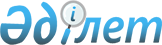 О внесении изменений в решения акима района от 26 апреля 2011 года № 3 "Об образовании избирательных участков" и от 21 февраля 2014 года № 1 "О некоторых вопросах избирательных участков"
					
			Утративший силу
			
			
		
					Решение Бейнеуского районного акимата Мангистауской области от 23 апреля 2014 года № 4. Зарегистрировано Департаментом юстиции Мангистауской области 26 мая 2014 года № 2433. Утратило силу решением акима Бейнеуского района Мангистауской области от 15 мая 2017 года № 1
      Сноска. Утратило силу решением акима Бейнеуского района Мангистауской области от 15.05. 2017 № 1(вводится в действие по истечении десяти календарных дней после дня его первого официального опубликования).

      Примечание РЦПИ.

      В тексте документа сохранена пунктуация и орфография оригинала.
      В соответствии с Конституционным Законом Республики Казахстан от 28 сентября 1995 года "О выборах в Республике Казахстан", Законами Республики Казахстан от 24 марта 1998 года "О нормативных правовых актах", от 23 января 2001 года "О местном государственном управлении и самоуправлении в Республике Казахстан" и по согласованию с районной избирательной комиссией, аким района РЕШИЛ:
      1. Внести в некоторые решения акима района следующие изменения:
      1) в решении от 26 апреля 2011 года №3 "Об образовании избирательных участков" (зарегистрировано в реестре государственной регистрации нормативных правовых актов под номером 11-3-119, дата первого официального опубликования 19 мая 2011 года, источник официального опубликования газета "Рауан"):
      в приложении 2:
      часть, касающуюся избирательного участка №88, изложить в следующей новой редакции: "Избирательный участок №88
      Центр: здание коммунального государственного учреждения "Бейнеу аудандық әкімдігінің "Есет мектеп – балабақша кешені".
      Граница: дома села Есет, крестьянские хозяйства и фермерские хозяйства, расположенные в Есетском сельском округе.";
      часть, касающуюся избирательного участка №90, изложить в следующей новой редакции: "Избирательный участок №90
      Центр: здание государственного учреждения "Бейнеу мектеп – интернаты" акимата Бейнеуского района".
      Граница: дома села Сарга, крестьянские хозяйства и фермерские хозяйства, расположенные в Саргинском сельском округе.";
      часть, касающуюся избирательного участка №91, изложить в следующей новой редакции: "Избирательный участок №91
      Центр: здание коммунального государственного учреждения "Бейнеу аудандық әкімдігінің "Тұрыш мектеп – балабақша кешені".
      Граница: дома села Турыш, крестьянские хозяйства и фермерские хозяйства, расположенные в Турышском сельском округе.";
      часть, касающуюся избирательного участка №92, изложить в следующей новой редакции: "Избирательный участок №92
      Центр: здание коммунального государственного учреждения "Бейнеу аудандық әкімдігінің "Сыңғырлау мектеп – балабақша кешені".
      Граница: дома села Сынгырлау, крестьянские хозяйства и фермерские хозяйства, расположенные в Сынгырлауском сельском округе.";
      часть, касающуюся избирательного участка №93, изложить в следующей новой редакции: "Избирательный участок №93
      Центр: здание коммунального государственного учреждения "Бейнеу аудандық әкімдігінің "Сам мектеп – балабақша кешені".
      Граница: дома села Сам, крестьянские хозяйства и фермерские хозяйства, расположенные в Самском сельском округе.";
      часть, касающуюся избирательного участка №94, изложить в следующей новой редакции: "Избирательный участок №94
      Центр: здание коммунального государственного учреждения "Бейнеу аудандық әкімдігінің "Ә.Махутов атындағы мектеп–балабақша кешені".         Граница: дома села Толеп, крестьянские хозяйства и фермерские хозяйства, расположенные в Толепском сельском округе.";
      часть, касающуюся избирательного участка №95, изложить в следующей новой редакции: "Избирательный участок №95
      Центр: здание коммунального государственного учреждения "Бейнеу аудандық әкімдігінің "Ноғайты мектеп – балабақша кешені".
      Граница: дома села Ногайты, крестьянские хозяйства и фермерские хозяйства, расположенные в Ногайтинском сельском округе.";
      2) в решении от 21 февраля 2014 года №1 "О некоторых вопросах избирательных участков" (зарегистрировано в реестре государственной регистрации нормативных правовых актов под номером 2362, дата первого официального опубликования 7 марта 2014 года, источник официального опубликования газета "Рауан"):
      приложение изложить в новой редакции согласно приложению к настоящему решению.
      2. Государственному учреждению "Аппарат акима Бейнеуского района" (У.Амирханова) обеспечить государственную регистрацию настоящего решения в органах юстиции, его официального опубликования в средствах массовой информации и размещения в информационно – правовой системе "Әділет" республиканского государственного предприятия на праве хозяйственного ведения "Республиканский центр правовой информации Министерства юстиции Республики Казахстан".
      3. Контроль за исполнением настоящего решения возложить на заместителя акима района К.Машырыкова. 
      4. Настоящее решение вступает в силу со дня государственной регистрации в органах юстиции и вводится в действие по истечении десяти календарных дней после дня его первого официального опубликования.
      "СОГЛАСОВАНО"
      Председатель Бейнеуской районной
      избирательной комиссии
      Аймагамбет Куланда
      23 апрель 2014 год
      Избирательный участок №190
      Центр: здание государственного учреждения "Сам орта мектебі".
      Граница: дома №1-127 на улице Амантурлы, дома №1-127 на улице Асау батыра, дома №1-57 на улице Калнияз акына, дома №1-114 на улице К.Токсанбайлуы, дома №1-117 на улице Балуанияза в селе Бейнеу.
					© 2012. РГП на ПХВ «Институт законодательства и правовой информации Республики Казахстан» Министерства юстиции Республики Казахстан
				
Аким района
Б.АзирхановПриложение к решению
акима района от 23 апреля
2014 года № 4Приложение к решению
акима района от 21 февраля
2014 года № 1